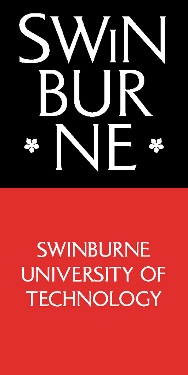 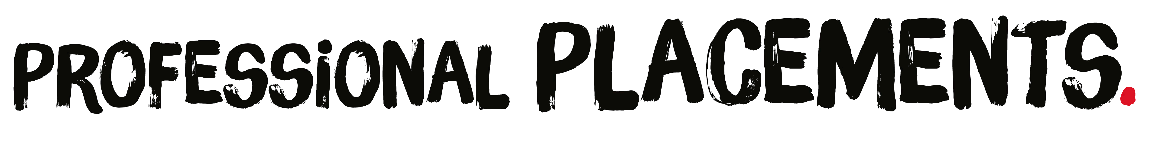 
This document is only available to Swinburne students who are eligible for Professional Placements program.A Professional Placement is a 6 or 12 months full-time paid placement for undergraduate students who have completed at least half of their degree with a credit average.Host organisations: Please complete a Position Description highlighting the benefits of the placement from the student’s point of view and being as detailed as possible. Students: Read the Position Description carefully and address the relevant details in your application. 

1 Please note International Students can only undertake a 12 month placement2 Students should apply earlier rather than later, as applicants may be interviewed and appointed before the application closing date.
*Placements must be of a duration of 12 or 6 months exactly

Arts and Humanities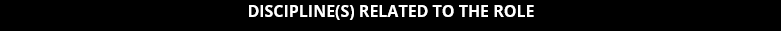  Criminology History/ Philosophy  International Relations Politics Social ScienceBusiness Accounting Commercial Law Entrepreneurship Finance HR/Management International Business  Marketing Tourism Logistics & Supply Chain ManagementCommunications Advertising Creative/Professional Writing Digital Advertising/Marketing  Film & Animation Film & TV Journalism Media  Public Relations Social MediaDesign Branded Environments Communication/Graphic Design  Digital Media Design Industrial Design Interior Architecture Multimedia Design ArchitectureEngineering Aviation Management  Biomedical Engineering Product Design Electrical and Electronics Robotics/Mechatronics Civil Engineering Mechanical EngineeringHealth Science and Science				 Biomedical Science Biochemistry Biotechnology Chemistry Forensic Science Health Communication Mathematics Neuroscience Nutrition Physics Psychology Psychophysiology  Public & Environmental HealthInformation Communication Technologies and Games Business Analysis  Computer Science Information Systems  Games and Interactivity Software Telecommunications Networking Web DevelopmentHOST ORGANISATION DETAILSHOST ORGANISATION DETAILSHOST ORGANISATION DETAILSHOST ORGANISATION DETAILSHOST ORGANISATION DETAILSHOST ORGANISATION DETAILSName of host organisationWebsiteAddress (street, suburb, postcode)Contact person and titleContact phoneEmailPLACEMENT DETAILSPLACEMENT DETAILSPLACEMENT DETAILSPLACEMENT DETAILSPLACEMENT DETAILSPLACEMENT DETAILSPlacement job titleRole reports to (name and title)Department Duration of placement 1*6 mths  12 mthsWeekly working hours (38/40)Weekly working hours (38/40)Weekly working hours (38/40)Preferred start datePayment: annual salary     (excluding super)$                 Number of students required Number of students required Number of students required ROLE DETAILSROLE DETAILSROLE DETAILSROLE DETAILSROLE DETAILSROLE DETAILSHost organisation profileDuties and responsibilities Knowledge/skills requiredTechnical skills (if applicable)Any other information (E.g. require driver’s licence, Police check etc.)APPLICATION DETAILSAPPLICATION DETAILSAPPLICATION DETAILSAPPLICATION DETAILSAPPLICATION DETAILSAPPLICATION DETAILSApplication documents required Cover Letter    Resume    Academic Results  Other: (please specify)  Cover Letter    Resume    Academic Results  Other: (please specify)  Cover Letter    Resume    Academic Results  Other: (please specify)  Cover Letter    Resume    Academic Results  Other: (please specify)  Cover Letter    Resume    Academic Results  Other: (please specify) Application closing date 2Email applications toAddress application to (name, title)  Law:                 Other: (Please specify) 